Администрация муниципального образования «Приморский муниципальный район»постановление от 30  декабря 2016 г.								         № 1125г. АрхангельскОб утверждении Порядка принятия главными администраторами средств районного бюджета решений о наличии потребности в межбюджетных трансфертах, полученных в форме субсидий, субвенций и иных межбюджетных трансфертов, имеющих целевое назначение, не использованных в отчетном финансовом годуВ соответствии с пунктом 5 статьи 242 Бюджетного кодекса Российской Федерации,  администрация муниципального образования «Приморский муниципальный район» п о с т а н о в л я е т:1. Утвердить прилагаемый Порядок принятия главными администраторами средств районного бюджета решений о наличии потребности в межбюджетных трансфертах, полученных в форме субсидий, субвенций и иных межбюджетных трансфертов, имеющих целевое назначение, не использованных в отчетном финансовом году.2.      Настоящие постановление вступает в силу со дня его подписания.3. Разместить настоящее постановление на официальном информационном сайте администрации муниципального образования «Приморский муниципальный район».Глава муниципального образования			            	В.А.Рудкина Порядок принятия главными администраторами средств районного бюджета решений о наличии потребности в межбюджетных трансфертах, полученных в форме субсидий, субвенций и иных межбюджетных трансфертов, имеющих целевое назначение, не использованных в отчетном финансовом году1. Настоящий Порядок устанавливает процедуру принятия главными администраторами средств районного бюджета (далее - главный администратор) решений о наличии  потребности муниципальных образований поселений (далее – поселения) в использовании в текущем финансовом году межбюджетных трансфертов, полученных в форме субсидий, субвенций и иных межбюджетных трансфертов, имеющих целевое назначение (далее - межбюджетные трансферты), не использованных в отчетном финансовом году.          2. Принятие главным администратором решения о наличии потребности в межбюджетных трансфертах, а также их возврат из районного бюджета в текущем финансовом году в доход бюджета поселения при принятии указанного решения осуществляются не позднее 30 рабочих дней со дня поступления неиспользованных остатков межбюджетных трансфертов в районный бюджет в следующем порядке:1)  не позднее 17 января текущего финансового года поселения представляют главному администратору средств районного бюджета следующие документы: – отчет о расходах бюджета поселения, источником финансового обеспечения которых являются межбюджетные трансферты, предоставленные из районного бюджета (далее – отчет), сформированный и предоставленный в порядке, установленном главным администратором. Отчет должен содержать информацию об условиях выполнения соглашений о предоставлении межбюджетных трансфертов, заключенных с поселениями (при наличии указанных соглашений);– ходатайство о наличии потребности в межбюджетных трансфертах с приложением документов, подтверждающих необходимость финансового обеспечения расходов поселения, соответствующих целям предоставления межбюджетных трансфертов (далее – ходатайство и подтверждающие документы);2)  главный администратор рассматривает представленные поселением документы, указанные в подпункте 1 настоящего пункта, и в срок до 15 февраля текущего финансового года:принимает решение о наличии потребности в межбюджетных трансфертах, оформленное в установленном бюджетным законодательством порядке в виде уведомления по расчетам между бюджетами (форма 
по КФД 0504817) на сумму подтвержденной потребности (далее – уведомление), и направляет уведомление вместе с документами, указанными                   в подпункте 1 настоящего пункта, на согласование в финансовое управление муниципального образования «Приморский муниципальный район» (далее – финансовое управление);принимает решение об отсутствии потребности в межбюджетных трансфертах, оформленное в виде уведомления, где в графе 7 ставится прочерк, и направляет уведомление с указанием причины принятия указанного решения в поселение.Решение об отсутствии потребности в межбюджетных трансфертах принимается в следующих случаях:а)  представление поселением документов, указанных в подпункте 1 настоящего пункта, с нарушением сроков, указанных в подпункте 1 настоящего пункта;         б)  непредставление или представление не в полном объеме документов, указанных в подпункте 1 настоящего пункта;в)  нарушение поселением условий, целей и порядка предоставления межбюджетных трансфертов и условий соглашений о предоставлении межбюджетных трансфертов (при наличии соглашений);3)  финансовое управление  проводит проверку уведомления и документов, указанных в подпункте 1 настоящего пункта, в течение пяти рабочих дней 
со дня их поступления в соответствии с абзацем вторым подпункта 2 настоящего пункта.Финансовое управление, производит на уведомлении соответствующую запись о согласовании или готовит и направляет в адрес главного администратора письмо о причинах отказа в согласовании уведомления ( с приложением экземпляров несогласованных уведомлений) в течение одного рабочего дня.Основаниями для отказа в согласовании решения о наличии потребности в межбюджетных трансфертах являются:а)  представление поселением документов, указанных в подпункте 1 настоящего пункта, с нарушением сроков, указанных в подпункте 1 настоящего пункта;б)  непредставление или представление не в полном объеме документов, указанных в подпункте 1 настоящего пункта;в)  нарушение поселением условий, целей и порядка предоставления межбюджетных трансфертов и условий соглашений о предоставлении межбюджетных трансфертов  (при наличии соглашений);г)  некорректное отражение кодов бюджетной классификации в уведомлении;д)  превышение суммы неиспользованных остатков межбюджетных трансфертов, указанных в уведомлении, над неиспользованными остатками межбюджетных трансфертов, поступивших в районный бюджет в установленный срок;4)  главный администратор после получения в соответствии с абзацем вторым подпункта 3 настоящего пункта уведомления и документов, указанных в подпункте 1 настоящего пункта в течение трех рабочих дней:- направляет уведомление в поселение в случае согласования финансовым управлением решения о наличии потребности в межбюджетных трансфертах;- направляет уведомление в поселение в случае отказа в согласовании решения о наличии потребности в межбюджетных трансфертах по основаниям, предусмотренным подпунктами «а» – «в» подпункта 3 настоящего пункта;- производит уточнение кодов бюджетной классификации и повторно направляет уведомление и документы, указанные в подпункте 1 настоящего пункта, на согласование в финансовое управление                   
в случае отказа в согласовании решения о наличии потребности 
в межбюджетных трансфертах по основанию, предусмотренному подпунктом «г» подпункта 3 настоящего пункта;- уточняет сумму неиспользованных остатков межбюджетных трансфертов, указанную в уведомлении, и повторно направляет уведомление и документы, указанные в подпункте 1 настоящего пункта, на согласование в министерство финансов в случае отказа 
в согласовании решения о наличии потребности в межбюджетных трансфертах по основанию, предусмотренному подпунктом «д» подпункта 3 настоящего пункта;          Порядок согласования решений главного администратора о наличии потребности в межбюджетных трансфертах утверждается приказом финансового управления.         5)  главный администратор осуществляет возврат неиспользованных остатков межбюджетных трансфертов из районного бюджета в текущем финансовом году в доход бюджета поселения в случае, предусмотренном абзацем вторым подпункта 4 настоящего пункта, а также возврат излишне поступивших в районный бюджет средств в пределах отраженных на его лицевом счете сумм соответствующих доходов от возврата неиспользованных остатков межбюджетных трансфертов, поступивших в районный бюджет в установленный срок.3.  Возврат неиспользованных остатков межбюджетных трансфертов                       из районного бюджета в текущем финансовом году в доход бюджета поселения осуществляется соответствующим территориальным органом Федерального казначейства в соответствии с общими требованиями, установленными Министерством финансов Российской Федерации.4.  Контроль за своевременностью и полнотой возврата неиспользованных остатков межбюджетных трансфертов из районного бюджета в текущем финансовом году в доход бюджета поселения осуществляют главные администраторы._______________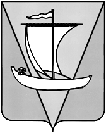 УТВЕРЖДЕНПостановлением администрации муниципального образования «Приморский муниципальный район»                                                                                                      «30»декабря  2016 года № 1125